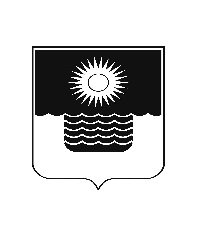 Р Е Ш Е Н И Е ДУМЫ МУНИЦИПАЛЬНОГО ОБРАЗОВАНИЯГОРОД-КУРОРТ ГЕЛЕНДЖИКот 6 сентября 2023 года                  		                        		     № 669г. ГеленджикО внесении изменения в пункт 6.2 Порядка предоставления жилых помещений муниципального специализированного жилищного фонда, утвержденного решением Думы муниципального образования город-курорт Геленджик от 4 сентября 2013 года №930 (в редакции решения Думы муниципального образования город-курорт Геленджик от 4 апреля 2023 года №619)В целях приведения правовых актов Думы муниципального образования город-курорт Геленджик в соответствие с законодательством Краснодарского края, руководствуясь статьями 16, 35 Федерального закона от 6 октября       2003 года №131-ФЗ «Об общих принципах организации местного самоуправления в Российской Федерации» (в редакции Федерального закона от 4 августа 2023 года №420-ФЗ), Законом Краснодарского края от 3 июня         2009 года №1748-КЗ «Об обеспечении дополнительных гарантий прав на имущество и жилое помещение детей-сирот и детей, оставшихся без попечения родителей, в Краснодарском крае» (в редакции Закона Краснодарского края от 30 июня 2023 года №4931-КЗ), статьями 8, 27, 70 Устава муниципального образования город-курорт Геленджик, Дума муниципального образования город-курорт Геленджик р е ш и л а:1. Пункт 6.2 Порядка предоставления жилых помещений муниципального специализированного жилищного фонда, утвержденного решением Думы муниципального образования город-курорт Геленджик от 4 сентября 2013 года №930 «Об утверждении Порядка предоставления жилых помещений муниципального специализированного жилищного фонда» (в редакции решения Думы муниципального образования город-курорт Геленджик от          4 апреля 2023 года №619) дополнить абзацем следующего содержания:«Лица из числа детей-сирот и детей, оставшихся без попечения родителей, принимавшие участие в специальной военной операции на территориях Украины, Донецкой Народной Республики, Луганской Народной Республики, Запорожской области и Херсонской области, имеют преимущественное право на обеспечение жилыми помещениями перед другими лицами, включенными в список в соответствии со статьей 7 Закона Краснодарского края от 3 июня 2009 года №1748-КЗ «Об обеспечении дополнительных гарантий прав на имущество и жилое помещение детей-сирот и детей, оставшихся без попечения родителей, в Краснодарском крае».2. Опубликовать настоящее решение в печатном средстве массовой информации «Официальный вестник органов местного самоуправления муниципального образования город-курорт Геленджик».3. Решение вступает в силу со дня его официального опубликования.Глава муниципального образованиягород-курорт Геленджик                                                                  А.А. БогодистовПредседатель Думымуниципального образования город-курорт Геленджик                                                                  М.Д. Димитриев